Your recent request for information is replicated below, together with our response.However, I'm unable to find any details on the transactions made by The Scottish Police Authority prior to April 2020 or since March 2023.Therefore, I'd like to make a request under the Freedom of Information Act for all of The Scottish Police Authority's payments above £25,000 for January 2016 to March 2020 and April 2023 to March 2024.Please see attached spreadsheet named 24-0952 Data for the requested information.If you require any further assistance, please contact us quoting the reference above.You can request a review of this response within the next 40 working days by email or by letter (Information Management - FOI, Police Scotland, Clyde Gateway, 2 French Street, Dalmarnock, G40 4EH).  Requests must include the reason for your dissatisfaction.If you remain dissatisfied following our review response, you can appeal to the Office of the Scottish Information Commissioner (OSIC) within 6 months - online, by email or by letter (OSIC, Kinburn Castle, Doubledykes Road, St Andrews, KY16 9DS).Following an OSIC appeal, you can appeal to the Court of Session on a point of law only. This response will be added to our Disclosure Log in seven days' time.Every effort has been taken to ensure our response is as accessible as possible. If you require this response to be provided in an alternative format, please let us know.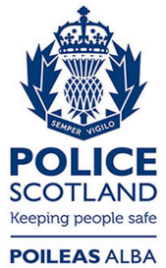 Freedom of Information ResponseOur reference:  FOI 24-0952Responded to:  03 May 2024